Práce (co se nehodí, škrtněte): bakalářskáPosudek (co se nehodí, škrtněte): oponentaPráci hodnotil(a): Mgr. Daniela Blahutková, Ph.D.Práci předložil(a): Petra BendováNázev práce: Úvahy o smrti v díle Williama Shakespeara1.	CÍL PRÁCE (uveďte, do jaké míry byl naplněn):V úvodu je jako záměr uvedeno analyzovat motiv smrti, jak jej W. Shakespeare zpracovává v různých podobách, práce pak míří k rozboru Shakespearova dramatického díla (ne např. sonetů), hledá také inspirační zdroj umělecky ztvárněných podob smrti. Cíl lze považovat za naplněný a práci za zdařilou.2.	OBSAHOVÉ ZPRACOVÁNÍ (náročnost, tvůrčí přístup, proporcionalita teoretické a vlastní práce, vhodnost příloh apod.):Z předložené práce je zřejmé, jak Shakespearovo dílo podněcuje ke zkoumání etické, sociální, kulturní situace jeho doby i ke zkoumání nadčasových existenciálních otázek. Práce vychází z faktu, že Shakespearovy divadelní hry často zobrazují utrpení a smrt, a upírá pozornost na podoby, způsoby, motivace smrti zde. Výběr šesti divadelních her, podrobených rozboru, je věrohodně odůvodněn (tragédie i „hořké“ komedie), autorka využívá vlastní četby i kvalitní sekundární literatury k zamyšlení nad dějovými konstelacemi, konflikty, jejich aktéry a motivacemi k činům jako násilí, vražda, sebevražda… Ukazuje paralely i rozdíly tam, kde lze vykázat, že Shakespeare pracoval s inspiracemi z historického dění, kronik či literárních děl, soustředí pozornost i k širšímu okruhu dramatiků a ukazuje průniky či vzájemné ovlivnění. Práce se opírá mimo jiné o dílo S. Greenblatta a o jeho náhled na propojení mezi Shakespearovým životem, dílem a dobou. V kap. 4 pak autorka stručně ukazuje na Shakespearovy inspirace rovněž v dobové filozofické literatuře, v níž je reflexe smrti podstatným tématem.Autorka prokazuje výbornou orientaci v dobové literární produkci – specifický úhel pohledu na Shakespearova dramata, na dobové reálie i biografické souvislosti vydávají pěkný výsledek. Práce by se dala označit téměř za výbornou, pokud bychom přehlíželi drobné, ale časté formulační nepřesnosti. Také kap. 2.1 vede možná příliš pozornosti právě k náboženským reáliím doby (informace typu „byly zrušeny očistce a zádušní kaple“ v dalších kapitolách nijak nezhodnocuje). A více pozornosti mohlo být věnováno Shakespearovu uměleckému vývoji, jeho zacházení s dramatickými žánry. Rozbory konkrétních děl však autorka zajímavě reflektuje všudypřítomnost i variabilnost motivu smrti u Shakespeara.3.	FORMÁLNÍ ÚPRAVA (jazykový projev, správnost citace a odkazů na literaturu, grafická úprava, přehlednost členění kapitol, kvalita tabulek, grafů a příloh apod.):Přes pečlivou formální úpravu text obsahuje řadu stylistických problémů (9: je „až nemyslitelně směšná v míře její brutálnosti“, 12: „víra k ní“), objevují se terminologické obtíže (18 „vážné hry komediálního rázu“, 22 „pastorační prvky“ Sidneyho Arcadie), občas chyby v psaní jmen a gramatice (Tamora / Tamara, Livyho Dějiny Říma, 24 „bozi, kteří jsou vnímány“). Poznámkový aparát, rozsáhlý seznam použité literatury a další formální náležitosti textu jsou v pořádku.4.	STRUČNÝ KOMENTÁŘ HODNOTITELE (celkový dojem z práce, silné a slabé stránky, originalita myšlenek apod.):Práce našla zajímavý úhel pohledu na dílo Williama Shakespeara, prokazuje autorčinu orientaci v díle Shakespeara i dalších dobových dramatiků a literátů, využívá kvalitní sekundární literatury, poukazuje na inspirace Shakespearova uměleckého zpracování smrti v dobové filozofické literatuře. Jazykový projev není zcela čistý, celkově však jde o velmi zdařilou práci.5.	OTÁZKY A PŘIPOMÍNKY DOPORUČENÉ K BLIŽŠÍMU VYSVĚTLENÍ PŘI OBHAJOBĚ (jedna až tři):Jak často nechává Shakespeare své postavy přímo na jevišti uvažovat o smrti?6.	NAVRHOVANÁ ZNÁMKA (výborně, velmi dobře, dobře, nevyhověl): Velmi dobře, s tendencí k výborně. Datum: 	15.6.2020						Podpis: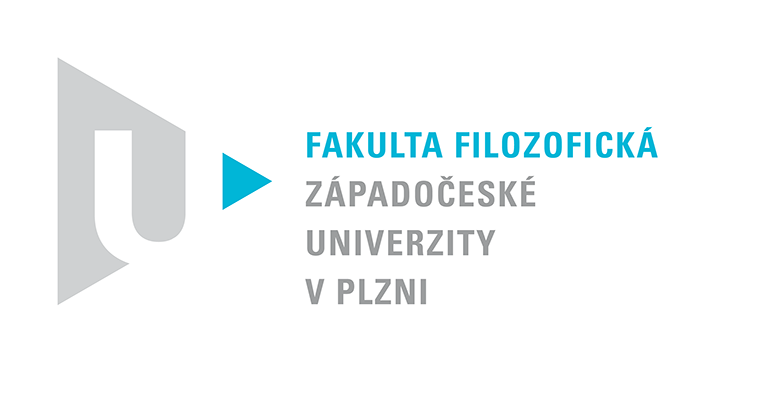 Katedra filozofiePROTOKOL O HODNOCENÍ PRÁCE